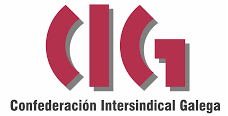 POSICIÓN DA CIG ANTE O PROXECTODELEIDECAMBIOCLIMÁTICO E TRANSICIÓN ENERXÉTICA1.- IntroduciónDesde a CIG levamos anos apostando porque de forma decidida e firme se asuma que vivimos nun mundo con recursos naturais limitados e finitos, onde a acción do ser humano non pode converterse nunha deterioración constante e nunha destrución masiva e irreversíbel do medio ambiente. O capitalismo atópase co paradoxo de que, dispondo nesta fase histórica de todos os instrumentos dos que nunca antes tivo ao seu servizo na procura de máis taxa de ganancia, tendo afondado na explotación de clase e na depredación salvaxe dos recursos naturais e das materias primas, o crecemento da economía mundial é menor, é máis débil, mentres a destrución social e ambiental aumenta perigosamente.En calquera caso, en Galiza estamos a padecer a crise dun tecido económico e industrial deseñado polo grande capital español e internacional. Despois de décadas, o resultado é unha industria de enclave, que non pecha nin completa os procesos produtivos no País, altamente contaminante, que veu espoliar as nosas materias primas, os nosos recursos enerxéticos, espremendo ao máximo unha man de obra barata e precarizada, sen crear máis emprego e desenvolvemento que o necesario para impoñer este sistema.O peche das Centrais Térmicas Galegas é o comezo das consecuencias deste proceso, pero á vista están as ameazas noutros moitos sectores industriais(eletrointensivas, automoción, hidrocarburos e biocombustíbeis, etc.) e mesmo do sector primario.Comarcas enteiras de Galiza camiño da desertización social e industrial, sen plans alternativos de ningún tipo de reindustrialización. O futuro que se nos presenta de sustentabilidade non é certo, as mudanzas das que se falan non existen, porque deste proceso que se abre, para Galiza mantense un papel dependente e colonial, no que pretenden seguir espoliando as nosas materias primas, os nosos recursos naturais, reimplantando un modelo que segue sendo imposto e ao servizo dos intereses das empresas eléctricas, que substitúen unha fonte de produción de enerxía(centrais térmicas) por outras (eólicos), pero sen asumir ningún tipo de responsabilidade social do dano causado, nin estaren dispostas a ceder a súa posición de oligopolio, que acumula -e seguirá con este deseño acumulando- cada día máis ganancias polos altos prezos da electricidade que impoñen en prexuízo da nosa industria e causando pobreza enerxética a máis poboación.Non podemos, unha vez máis, ser os únicos e as únicas en asumir os custos desta reconversión mentres a nosa capacidade de produción de enerxía segue posta ao servizo dos intereses das grandes eléctricas e do desenvolvemento industrial e da xeración de emprego fóra de Galiza. Todo este debate, ademais, está tendo lugar cunha interesada confusión, con grandes doses de hipocrisía e cinismo, para evitar poñer en cuestión que é a existencia do sistema capitalista e o profundo centralismo operante no Estado español, que nos leva a esta grave situación.Estamos ante unha realidade na que está en xogo o noso futuro e ante a cal temos a manifesta inacción e desleixo nas súas funcións do Goberno galego, cando non de fatal actuación, contribuíndo na destrución dos nosos sectores produtivos estratéxicos e aplicando unha política suicida para a sociedade galega consistente no macro-turismo, no Camiño de Santiago a grande escala, na eucaliptización do País en favor da industria pasteira, afondándose na histórica xeración de graves desequilibrios territoriais, sociais e ambientais. A chamada Lei de Fomento Empresarial(aprobada antidemocraticamente a fins do ano 2017), representa de forma visíbel como se traballa por consolidar un sistema de colonización e depredación económica e social que levamos séculos sufrindo na Galiza.Polo tanto, a chamada descarbonización da economía no noso País está sendo un proceso de desmantelamento total, para nada un proceso de transición. Aplícasenos con dureza un nivel de esixencias propias dun Estado soberano que tivese entusiastamente decidido no seu día este tipo de desenvolvemento. En realidade estamos asistindo a unha nova versión -actualizada- das reconversións brutais que xa vivimos cando aquel chamado Mercado Común Europeo, hoxe UE, que foi, e é, unha ruína para o pobo galego.Para a CIG as verdadeiras liñas de actuación para afrontar o cambio climático e camiñar a unha auténtica transición enerxética en Galiza xusta e democrática, no social e no territorial, debe significar avanzar paralelamente e de forma inseparábel en dúas direccións. A primeira, en soberanía para Galiza, en poder decidir sobre os nosos recursos, sobre o noso modelo económico e social, que nos dea como pobo galego unha alternativa e viabilidade de futuro, e na que poidamos vivir e traballar dignamente na nosa Terra.O aproveitamento dos moitos recursos que temos dispoñíbeis no noso País: produción de enerxía, recursos minerais, riqueza forestal, actividade de produción e transformación no sector agrario e pesqueiro, etc., deben de estar ao servizo da crear emprego digno, de completar os ciclos produtivos no propio País, aumentar o valor engadido en sectores básicos da nosa economía, diversificar as nosas capacidades produtivas e industriais, procurar un mellor equilibrio territorial e ambiental, estean ao servizo dunha rendibilidade social e non privada, evite a destrución de emprego e a emigración, e consolide o respecto polos dereitos laborais e a mellora das condicións de traballo.A segunda, na enerxía ao servizo do pobo, porque é un ben básico, non un ben de consume calquera, que obriga os Gobernos a tomaren medidas con urxencia que garantan o dereito fundamental de toda a poboación á enerxía eléctrica, favorecendo un prezo final para todo consumidor(doméstico e produtivo) accesíbel, freando os aumentos constantes dos prezos da electricidade impostos con total liberdade polas grandes corporacións eléctricas, que están a provocar que máis poboación estea na pobreza enerxética ou que máis empresas pechen polos altos prezos da enerxía. Neste sentido, son necesarias a posta en marcha de toda unha serie de actuacións legais e de transferencia á Galiza de todas as competencias lexislativas coas que poder desenvolver de forma exclusiva estas políticas: regulación normativa para a concesión e xestión dos diferentes recursos naturais, sobre todas as concas hidrográficas e fontes de produción de enerxía existentes no noso País, así como todas as capacidade para o desenvolvemento económico e industrial.Polo tanto, ante este Proxecto de Lei, a lectura crítica que facemos dela é desde a vixencia das medidas do Programa da CIG en materia laboral e social, do contidos das Iniciativas Lexislativas Populares promovidas pola CIG, como as das 100 Medidas para a Creación de Emprego en Galiza, da Proposta para unha Tarifa Eléctrica Galega, das Medidas para a Xestión Públicas dos Saltos e Aproveitamentos Hidroeléctricos de Galiza, ou Proposición para a protección e mellora dos hábitats do bosque autóctono, a racionalización da xestión do monte e a loita contra incendios forestais, pasando polas reivindicacións contidas no Manifesto por un Monte Galego con Futuro, e polas Propostas da CIG para o sector da automoción, para o sector de hidrocarburos e biocombustíbeis, etc.2.- Emendas ao Proxecto de Lei de Cambio Climático e Transición EnerxéticaArtigo 1.- Obxecto da Lei: ENGADIRO recoñecemento da enerxía como un dereito fundamental a unha vida digna que obriga as Administracións Públicas a desenvolver e fomentar políticas públicas de intervención no sector eléctrico coas que garantir o acceso de todas as persoas á mesma.Artigo 2.- Principios Reitores: SUBSTITUÍRDi o texto no apartado c) Protección del medio ambiente, y aplicación del principio “quien contamina paga”.Debería dicir: c) Protección del medio ambiente, y aplicación del principio “quien contamina paga, “NON SE PODE CONTAMINAR, AÍNDA PAGANDO”.Artigo 3.-Obxectivos de redución de emisións de gases de efecto invernadoiro, enerxías renovábeis e eficiencia enerxética: ENGADIR1.- Di o texto: 1. Se establecen los siguientes objetivos nacionales para el año 2030 al objeto de dar cumplimiento a los compromisos internacionalmente asumidos y sin perjuicio de las competencias autonómicas de ejecución:Debería dicir: 1. Establécense os seguintes obxectivos nacionales ESTATAIS para o ano 2030 ao obxecto de dar cumprimento aos compromisos internacionalmente asumidos y sin perjuicio de las competencias autonómicas de ejecución:E CON MÁXIMO RESPECTO A TODASAS COMPETENCIAS AUTONÓMICAS.2.- Di o texto: 2. A más tardar en el año 2050, España deberá alcanzar la neutralidad climática, con el objeto de dar cumplimiento a los compromisos internacionalmente asumidos, y sin perjuicio de las competencias autonómicas, y el sistema eléctrico deberá estar basado, exclusivamente, en fuentes de generación de origen renovable.Debería dicir: E CON MÁXIMO RESPECTO A TODAS AS COMPETENCIAS AUTONÓMICAS.3.- Di o texto:3. Se autoriza al Consejo de Ministros a revisar al alza los objetivos establecidos en los apartados 1 y 2 de este artigo con los siguientes fines:Debería dicir: Se autoriza al Consejo de Ministros, CON MÁXIMO RESPECTO A TODAS COMPETENCIAS AUTONÓMICA E PREVIA POSTA EN COMÚN COAS CC.AA, a revisar al alza los objetivos establecidos en los apartados 1 y 2 de este artigo con los siguientes fines:Artigo 4. Plans Nacionais Integrados de Enerxía e Clima. SUBSTITUÍRDi o texto: 1. El Plan Nacional Integrado de Energía y Clima es la herramienta de planificación estratégica nacional que integra la política de energía y clima, y refleja la contribución de España a la consecución de los objetivos establecidos en el seno de la Unión Europea en materia de energía y clima, de conformidad con lo establecido en la normativa de la Unión Europea en vigor. Será aprobado por real decreto del Consejo de Ministros, a propuesta de la Ministra para la Transición Ecológica y el Reto Demográfico.Debería dicir: Será aprobado por real decreto del Consejo de Ministros, REAL DECRETO LEI APROBADO POLAS CORTES XERAIS, a propuesta de la Ministra para la Transición Ecológica y el Reto Demográfico E PREVIA POSTA EN COMÚN COAS CC.AAArtigo 5. Estratexia de Descarbonización a 2050. ENGADIRDi o texto:2. La Estrategia de Descarbonización a 2050 será aprobada mediante real decreto del Consejo de Ministros, a iniciativa de la Ministra para la Transición Ecológica y el Reto Demográfico. Una vez aprobada, se dará cuenta de la misma al Congreso de los Diputados.Debería dicir: Igual que a emenda anterior. Artigo 6. Xeración eléctrica en dominio público hidráulico. ENGADIR UN NOVOAPARTADOApartado 3. O Goberno español e os gobernos autonómicos, cada un no ámbito das súas competencias, adoptará as medidas necesarias encamiñadas á súa participación, directamente ou a través de empresas mixtas, para o aproveitamento público de todos os recursos enerxéticos, así como de todas as instalacións de produción, distribución e transporte existentes no seu territorio.O Goberno español e os gobernos autonómicos, cada un no ámbito das súas competencias, mediante a aprobación dunha Lei regulará a adscrición e cesión da explotación de aproveitamentos hidroeléctricos revertidos polas administracións hidráulicas competentes concas hidrográficas internas da Comunidade Autónoma para fins de utilidade pública e interese social.No prazo de 6 meses, desde aprobación desta Lei, as diferentes Administracións Públicas competentes, entregarán no Parlamento unha relación completa das concesións hidroeléctricas en cada territorio, con información do inicio da concesión, da posta en marcha, das prórrogas se as houbo e cal foi o motivo, da data de remate da concesión e dos compromisos adquiridos polas empresas concesionarias.Artigo 7. Eficiencia enerxética e rehabilitación de edificios. SUSBTITUÍRDi o texto: 1. El Gobierno promoverá y facilitará el uso eficiente de la energía y el uso de energía procedente de fuentes renovables en el ámbito de la edificación, sin perjuicio de las competencias que correspondan a las comunidades autónomas.Debería dicir: E CON MÁXIMO RESPECTO A TODAS AS COMPETENCIAS AUTONÓMICAS.Artigo 12. Promoción de mobilidade sen emisións. ENGADIR Di o texto: 3. Los municipios de más de 50.000 habitantes y los territorios insulares introducirán en la planificación de ordenación urbana medidas de mitigación que permitan reducir las emisiones derivadas de la movilidad incluyendo, al menos:a) El establecimiento de zonas de bajas emisiones no más tarde de 2023. b) Medidas para facilitar los desplazamientos a pie, en bicicleta u otros medios de transporte activo, asociándolos con hábitos de vida saludables.c) Medidas para la mejora y uso de la red de transporte público.d) Medidas para la electrificación de la red de transporte público y otros combustibles sin emisiones de gases de efecto invernadero, como el biometano.e) Medidas para fomentar el uso de medios de transporte eléctricos privados, incluyendo puntos de recarga.f) Medidas de impulso de la movilidad eléctrica compartida.Debería dicir: 3. Los municipios de más de 50.000 habitantes y los territorios insulares introducirán en la planificación de ordenación urbana medidas de mitigación que permitan reducir las emisiones derivadas de la movilidad incluyendo, al menos, COAS ACHEGAS ECONÓMICAS NECESARIAS A ACOMETER POLO GOBERNO ESPAÑOL, E NON MÁIS TARDE DO 2023:a) El establecimiento de zonas de bajas emisiones no más tarde de 2023. b) Medidas para facilitar los desplazamientos a pie, en bicicleta u otros medios de transporte activo, asociándolos con hábitos de vida saludables.c) Medidas para la mejora y uso de la red de transporte público.d) Medidas para la electrificación de la red de transporte público y otros combustibles sin emisiones de gases de efecto invernadero, como el biometano.e) Medidas para fomentar el uso de medios de transporte eléctricos privados, incluyendo puntos de recarga.f) Medidas de impulso de la movilidad eléctrica compartida.G) MEDIDAS PARA O DESENVOLVEMENTO E MELLORA DAS COMUNICACIÓNS DAS PERSOAS NOS ÁMBITOS URBANOS E INTERURBANOS DO TRANSPORTE FERROVIARIO DE PROXIMIDADE E MARÍTIMO. Artigo 14. Transporte marítimo e portos. ENGADIR DÚAS EMENDASPrimeira. Di o texto: 1. El Gobierno adoptará medidas para la reducción paulatina de las emisiones generadas por el consumo de combustíbeis fósiles de los buques, embarcaciones, artefactos navales y plataformas físicas cuando estén amarrados o fondeados en los puertos, con un objetivo de cero emisiones directas de éstos, en los puertos de competencia del Estado para el año 2050.Debería dicir: 1. El Gobierno adoptará medidas para la reducción paulatina de las emisiones generadas por el consumo de combustibles fósiles de los buques, embarcaciones, artefactos navales y plataformas físicas cuando estén amarrados o fondeados en los puertos, con un objetivo de cero emisiones directas de éstos, en los puertos de competencia del Estado para el año 2050.QUEDAN EXCEPTUADOS DESTAS OBRIGAS EN TANTO NON ESTEA ELABORADO UN PLAN ESPECIAL OPORTUNAMENTE CONSENSUADO CO SECTOR, PARA TODAS AQUELAS EMBARCACIÓNS E ARTEFACTOS NAVAIS OU PLATAFORMAS FÍSICAS ADICADAS Á PESCA OU ACTIVIDADE EXTRACTIVA E MARISQUEIRA TANTO NOS PORTOS DE INTERESE XERAL COMO OS AUTONÓMICOS.Segunda. Di o texto: 4. Con la finalidad de alcanzar estos objetivos, el Ministerio de Transportes, Movilidad y Agenda Urbana a través de Puertos del Estado y de las Autoridades Portuarias:Debería dicir: 4. Con la finalidad de alcanzar estos objetivos, el Ministerio de Transportes, Movilidad y Agenda Urbana a través de Puertos del Estado y de las Autoridades Portuarias, E CO MÁXIMO RESPECTO ÁS COMPETENCIAS DAS CC.AA E PREVIA APROBACIÓN COAS MESMAS.Artigo 15.- Adaptación ao Cambio Climático. ENGADIRTanto no apartado 1 como no 4 debe figurar o mesmo sobre O MÁXIMO RESPECTO A TODAS AS COMPETENCIAS AUTONÓMICAS, e que a aprobación deberá ser por REAL DECRETO LEI APROBADO POLAS CORTES XERAIS, a propuesta de la Ministra para la Transición Ecológica y el Reto Demográfico E PREVIA POSTA EN COMÚN COAS CC.AA.Artigo 17. Consideración do cambio climático na planificación e xestión da agua. ENGADIRDi o texto: 1. La planificación y la gestión hidrológica, a efectos de su adaptación al cambio climático, tendrán como objetivos conseguir la seguridad hídrica para las personas, para la protección de la biodiversidad y para las actividades socio-económicas, de acuerdo con la jerarquía de usos, reduciendo la exposición y vulnerabilidad al cambio climático e incrementando la resiliencia.Debería dicir: 1. La planificación y la gestión hidrológica, a efectos de su adaptación al cambio climático, tendrán como objetivos PRESERVAR O SEU CARÁCTER DE SERVIZO PÚBLICO E GARANTINDO O ABASTECEMENTO A TODAS AS PERSOAS, conseguir la seguridad hídrica para las personas, para la protección de la biodiversidad y para las actividades socio-económicas, de acuerdo con la jerarquía de usos, reduciendo la exposición y vulnerabilidad al cambio climático e incrementando la resiliencia.Artigo 18. Consideración do cambio climático na planificación e xestión do dominio público marítimo terrestre. EMENDA DE SUPRESIÓN DE TODO O ARTIGO.Artigo 22. Política agraria, desenvolvemento rural e política forestal. ENGADIR DOUS NOVOS APARTADOSEngadir dous novos parágrafos que din :1.- Coa aprobación desta Lei aprobarase simultaneamente unha moratoria indefinida para novos plantíos de Eucalyptus e a prohibición das novas plantacións de Eucalyptusnitens e de repoboacións con robinias, acacias, Pawlonia e bambús, e outras especies invasoras. Así mesmo, aprobarase un Programa de Redución Progresiva da superficie ocupada por eucaliptos, tendo en conta as estacións propicias para o seu cultivo, e doutras especies exóticas invasoras presentes no monte galego: robinias, ailantos, cortaderias, calas, ortensias, bambús, crocosmias, etc. Programa de eliminación das plantacións ilegais en terras agrarias e bosques autóctonos.2.- Os principios reitores en relación á política forestal deberán guiarse pola diversidade de hábitats e especies, a multifuncionalidade de usos, o fomento do arborado autóctono, o mantemento dos servizos ecosistémicos, a non privatización dos montes veciñais, a creación de emprego e a sustentabilidade económica e social, o respecto e compatibilidade coas demais actividades agrarias.Artigo 23. Fomento da capacidade de absorción de los sumidoiros de carbono. ENGADIR DOUS NOVOS APARTADOS.3.- En calquera caso, fomentarase o aproveitamento da biomasa forestal só residual e a prohibición dos cultivos enerxéticos, promoverase o investimento na promoción da produción de madeira de calidade e doutros produtos do monte, apoiarase a investigación para unha industria forestal integral e sustentábel eo fomento da silvicultura con madeiras de calidade.4.-Procederase de inmediato á modificación do “Decreto 163/2014 para a compensación e absorción de dióxido de carbono a través de masas forestais” para: excluír as masas de eucalipto e doutras especies exótica invasoras como sumidoiros de carbono; evitar as repoboacións forestais sobre terreos queimados; limitar as quendas de corta a un mínimo de 30 anos e introducir variantes de carácter social e ambiental na valoración dos proxectos.Artigo 24. Estratexia de Transición Xusta. EMENDA DE ENGADIDO E SUBSTITUCIÓN Di o texto: 1. La Estrategia de Transición Justa constituye el instrumento de ámbito estatal dirigido a la optimización de las oportunidades en la actividad y el empleo de la transición hacia una economía baja en emisiones de gases de efecto invernadero y a la identificación y adopción de medidas que garanticen un tratamiento equitativo y solidario a trabajadores y territorios en dicha transición. El Gobierno aprobará, cada cinco años, mediante Acuerdo de Consejo de Ministros, Estrategias de Transición Justa, a propuesta conjunta de los Ministros para la Transición Ecológica y el Reto Demográfico; de Trabajo y Economía Social; de Industria, Comercio y Turismo; de Agricultura, Pesca y Alimentación; de Transportes, Movilidad y Agenda Urbana; y de Ciencia e Innovación, con la participación de las Comunidades Autónomas y los agentes sociales.Debería dicir: 1. La Estrategia de Transición Justa constituye el instrumento de ámbito estatal dirigido a la optimización de las oportunidades en la actividad y el empleo de la transición hacia una economía baja en emisiones de gases de efecto invernadero y a la identificación y adopción de medidas que garanticen un tratamiento equitativo y solidario a trabajadores y territorios en dicha transición. El Gobierno aprobará, cada cinco años, CO MÁXIMO RESPECTO ÁS COMPETENCIAS DAS CC.AA E DE ACORDO CON ESTAS, mediante REAL DECRETO QUE DEBERÁN APROBAR AS CORTES XERAIS Acuerdo de Consejo de Ministros, Estrategias de Transición Justa, a propuestaconjunta de los Ministros para la Transición Ecológica y el Reto Demográfico; de Trabajo y Economía Social; de Industria, Comercio y Turismo; de Agricultura, Pesca y Alimentación; de Transportes, Movilidad y Agenda Urbana; y de Ciencia e Innovación, con la participación de las Comunidades Autónomas y los agentes sociales E DE TODAS AS ORGANIZACIÓNS SINDICAIS QUE TEÑEN A CONSIDERACIÓN LEGAL DE MÁIS REPRESENTATIVAS DE ACORDO AOS ARTIGOS 6 E 7 DA LOLS E DEMAIS AXENTES SOCAIS.Artigo 31. Educación e capacitación fronte ao cambio climático. EMENDA DE SUPRESIÓN.Todo este artigo é de supresión, xa que non é posíbel emendar unha proposta perversa de invadir de forma descarada as competencias das CC.AA en todos os niveis educativos.Disposición adicional primeira. Exclusión do ámbito da lei das equipas, sistemas de armas, instalacións e actividades das Forzas Armadas e das Forzas e Corpos de Seguridade. EMENDA DE SUPRESIÓN DESTA DISPOSICIÓN.ENGADIR COMO EMENDAS DÚAS DISPOSICIÓNS ADICIONAIS NOVAS.1.- Medidas para a nova xestión dos saltos e aproveitamentos hidroeléctricos.O Goberno español e os gobernos autonómicos, cada un no ámbito das súas competencias en materia de augas, e no prazo máximo de 6 meses desde a aprobación desta Lei, promoverá e defenderá nos órganos de coordinación coas administracións públicas, as actuacións necesarias de cooperación que permitan a posta en práctica de medidas encamiñadas a modificar os artigos do texto refundido da Lei de Augas, aprobado polo Real Decreto-Lei 1/2001, do 20 de xullo, nos preceptos que se relacionan a continuación, e nos termos que en cada caso se indican:Primeiro. Créase unha nova Sección 7ª no Capítulo III no Título IV, cuxa epígrafe será: "Da reversión de aproveitamentos hidroeléctricos ", que estará composto polo artigo 80 bis, co seguinte contido:“Artigo 80 bis. Disposicións sobre a reversión de instalacións hidroeléctricasA declaración de extinción do dereito ao uso privativo das augas adquirido en virtude de concesión ou outros títulos xurídicos, que leve á posíbel reversión ou recuperación de instalacións hidroeléctricas ao patrimonio público, suxeitarase ao procedemento establecido regulamentariamente, con aplicación das seguintes disposicións especiais:A competencia para a tramitación do expediente corresponderá á Administración hidráulica competente. Na Administración do Estado o expediente tramitarase polo organismo de conca e resolverase pola Dirección Xeral da Auga.Os expedientes iniciaranse de oficio por acordo do órgano competente, ben por propia iniciativa ou como consecuencia de orde superior, a petición razoada doutros órganos ou por denuncia. Os expedientes de extinción do dereito nos casos de remate do prazo iniciaranse tres anos antes da finalización do prazo. Os expedientes de extinción do dereito por caducidade, renuncia expresa do concesionario, expropiación forzosa ou calquera outras causas extintivas derivadas do título habilitante, iniciaranse cando se dean as circunstancias que o determinen.O prazo para resolver será dun ano e, en todo caso, antes de que finalice o prazo de extinción do dereito. A falta de resolución expresa ao vencemento do prazo, en ningún caso, producirá a caducidade do procedemento. O inicio do expediente comunicarase aos órganos competentes sobre a xestión do patrimonio da Administración actuante. E no caso de que existan instalacións obxecto de reversión situadas en Montes de Utilidade Pública de titularidade da Administración local tamén se comunicará o inicio do expediente de reversión á Administración competente para os efectos da lexislación de montes aplicable.O expediente de extinción será informado pola Comunidade Autónoma e o concello no ámbito territorial do cal estea radicada a central hidroeléctrica e someterase a información pública no Boletín Oficial do Estado.A reversión do aproveitamento hidroeléctrico comprenderá a central e o resto de instalacións necesarias para o seu funcionamento que formen unha unidade de explotación. Iso inclúe todas as instalacións do aproveitamento hidroeléctrico situadas dentro e fóra do dominio público hidráulico.A Administración hidráulica cando considere posíbel e conveniente a continuidade do aproveitamento hidroeléctrico, e compatíbel co plan hidrolóxico, acordará a reversión das instalacións do salto hidroeléctrico para a súa explotación. O concesionario ou titular do dereito extinguido deberá entregar as instalacións en adecuadas condicións de explotación. Na mesma resolución determinarase a entidade pública que levará a cabo a explotación e outorgaráselle autorización especial para a explotación do aproveitamento hidroeléctrico revertido segundo as condicións de explotación existentes adaptadas ao plan hidrolóxico vixente e actualizaranse as condicións económicas inherentes á concesión, entre outras o pagamento de tarifas de utilización da auga e canon de regulación, cando procedan. A vixencia da autorización especial poderase revisar de acordo coa aprobación ou revisión de novos plans hidrolóxicos.A Administración hidráulica cando non considere viable a continuidade do aproveitamento hidroeléctrico ou sexa incompatíbel co plan hidrolóxico acordará a retirada ou demolición das instalacións hidroeléctricas á conta do concesionario coas condicións ambientais que determinase o órgano competente en materia de medio ambiente.”Segundo. Engádese unha nova disposición décimo sexta coa seguinte redacción: "Disposición adicional décimo sexta. Adscrición e cesión da explotación de aproveitamentos hidroeléctricos revertidos pola Administración do Estado para fins de utilidade pública e interese social1. Nos expedientes de reversión de instalacións hidroeléctricas tramitados pola Administración hidráulica estatal, o Ministerio de Facenda, a proposta da Dirección Xeral da Auga e da Dirección Xeral de Patrimonio, autorizará a cesión da explotación dos aproveitamentos hidroeléctricos revertidos a favor de entidades públicas ou a súa adscrición aos organismos de conca, para a realización de fins de utilidade pública ou interese social, segundo o establecido nesta disposición.A cesión ou a adscrición do aproveitamento hidroeléctrico revertido para a súa explotación comprenderá a central e as demais instalacións do salto hidroeléctrico que sexan obxecto da reversión. A cesión da explotación do aproveitamento hidroeléctrico revertido será gratuíta, temporal, renovable por períodos de 30 anos e condicionada, en todo momento, á vixencia da autorización especial de explotación de acordo coas previsións dos plans hidrolóxicos. A adscrición ao organismo de conca será indefinida pero suxeita ao cumprimento das previsións do plan hidrolóxico. 2. Con carácter xeral, a cesión da explotación dos aproveitamentos hidroeléctricos revertidos cuxa potencia non exceda de 50.000 KVA autorizarase, previo informe da Comunidade Autónoma competente por razón do territorio, a favor da Administración municipal, supramunicipal ou provincial en cuxa demarcación administrativa estea situada a central hidroeléctrica e se considere máis acaída para xestionar e aplicar os rendementos do aproveitamento hidroeléctrico aos intereses locais da zona de influencia do salto. A cesión da explotación do aproveitamento hidroeléctricos revertidos cuxa potencia exceda de 50.000 KVA, autorizarase a favor da Comunidade Autónoma con competencias executivas en materia de enerxía e industria, en cuxo territorio estea radicada a central hidroeléctrica, condicionada a que os rendementos se destinen á creación de emprego e competitividade das empresas, especialmente en zonas en proceso avanzado de despoboamento.3. Con carácter especial, adscribiranse a favor do organismo de conca os aproveitamentos hidroeléctricos de máis de 5.000 KVA revertidos en infraestruturas hidráulicas de interese xeral para usos principais de rega e abastecemento a poboacións, co fin de que os seus rendementos se apliquen aos custos de investimento, funcionamento, mellora e seguridade das infraestruturas do sistema hidráulico xeral ao que pertencen, así como, de forma equivalente, á execución dun programa de restitución territorial e ambiental nas zonas de influencia das obras hidráulicas de regulación. Porén, cando se trate de aproveitamentos hidroeléctricos revertidos cuxa potencia non exceda de 5.000 KVA e estean en canles xestionadas por comunidades de usuarios, cederanse a favor da comunidade xestora da canle, que deberán destinar os beneficios de explotación integramente á xestión das funcións públicas da comunidade.4. Cando o salto hidroeléctrico fose xestionado antes da reversión por unha entidade local, autonómica, empresa pública ou comunidade de usuarios da auga, a cesión temporal do aproveitamento revertido dará continuidade á titularidade da explotación do aproveitamento hidroeléctrico, previa autorización especial de explotación adaptada ás esixencias da planificación hidrolóxica.5. O Ministerio de Facenda concretará as condicións da cesión temporal da explotación de aproveitamentos hidroeléctricos revertidos para garantir o cumprimento dos fins da cesión, que se incorporarán á resolución de reversión e a autorización especial de explotación que dite a Administración hidráulica. En todo caso, os contratos con empresas privadas para a xestión técnica dos saltos revertidos someteranse á lexislación de contratos do sector público.Terceiro. Engádese unha nova disposición adicional décimo sétima coa seguinte redacción:"Disposición adicional décimo sétima. Adscrición e cesión da explotación de aproveitamentos hidroeléctricos revertidos polas Administracións hidráulicas competentes nas concas internas das Comunidades Autónomas para fins de utilidade pública e interese socialMediante lei da Comunidade Autónoma regularase a adscrición e cesión da explotación de aproveitamentos hidroeléctricos revertidos polas Administracións hidráulicas competentes, nas concas hidrográficas comprendidas integramente dentro do seu ámbito territorial, para fins de interese xeral e utilidade pública.Cuarto. Engádese unha nova disposición adicional décimo oitava coa seguinte redacción:"Disposición adicional décimo oitava. Prohibición para ser titular de novas concesións En ningún caso poderán ser titulares de novas concesións para uso privativo da auga con fins hidroeléctricos, as persoas físicas e xurídicas, incluídas as do seu mesmo grupo empresarial, cando nunha concesión de salto hidroeléctrico que lles fose outorgada incumpran os requirimentos de retirada ou demolición das instalacións construídas no dominio publico hidráulico.Quinto. Engádese unha nova disposición adicional décimo novena coa seguinte redacción:"Disposición adicional décimo novena. Xestión da enerxía reservada ao EstadoA enerxía reservada ao Estado ou, de ser o caso, ás CC.AA. nos saltos hidroeléctricos destinarase polo organismo de conca, ademais de aos obxectivos previstos nos respectivos títulos concesionais, aos fins previstos no apartado terceiro da disposición adicional décimo sexta desta lei, e en particular, ás elevacións de auga de titularidade pública na conca, coas prioridades que se determinen pola Xunta de Goberno a proposta do Presidente do organismo de conca.Disposición transitoria única.Adaptación dos procedementos de reversión de saltos hidroeléctricosAos procedementos de reversión de aproveitamentos hidroeléctricos iniciados con anterioridade á entrada en vigor desta lei, que aínda non se resolvesen, aplicaránselles as disposicións previstas na devandita lei. E os aproveitamentos hidroeléctricos revertidos adaptaranse ás disposicións desta lei no prazo dun ano.”2.-Por unha transición xusta no sector dos carburantes e biocarburantes.O Goberno español, con máximo respecto ás competencias das CC.AA, aprobará no prazo máximo de tres meses desde a aprobación desta Lei, un Plano de actuación encamiñado a:1.- A transformación das refinerías en biorrefinerías.2.- A transición cara aos biocombustíbeis de segunda xeración, con materias primas sostíbeis e buscando as sinerxías con outras industrias coa elaboración de subprodutos.3.- A aposta polo biocombustíbeis como combustíbel de transición na mobilidade ata que se alcancenos obxectivos marcados para a mobilidade eléctrica.ENGADIR COMO EMENDAS DÚAS DISPOSICIÓNS FINAIS NOVAS. Disposición Final Quinta. Criterios para a asignación de novas instalacións de produción de enerxía renovábeis que se implanten e para o aceso prioritario de parte ou totalidade da capacidade de evacuación eléctrica recollida no artigo 25.3 e) desta Lei.Incluiranse nas disposicións que regulen os procedementos das convocatorias específicas de concorrencia competitiva para a asignación de potencia instalada, enerxía eléctrica, ou combinación de ambas, para novas instalacións de produción de enerxía eléctrica a partir de fontes de enerxía renovábeis que se implanten, na súa totalidade, nos concellos afectados polo peche de centrais térmicas ou doutros territorios afectados pola implantación de instalacións de produción de enerxía, ademais dos requisitos técnicos e económicos, criterios ambientais e sociais tendo de referencia o Decreto242/2007 da Consellaría de Innovación e Industria da Xunta de Galiza, e que ponderen, con maior intensidade: - os proxectos de desenvolvemento económico ou plans industriais asociados propostos para a súa implantación nos territorios afectados, segundo criterios similares aos fixados no Decreto 242/2007 mencionado.- os compromisos adicionais de participación pública no capital social do proxecto, segundo as formulas estabelecidas na disposición proposta de referencia.Disposición Final Sexta. Plan de Transición para o sector da automoción.Antes da entrada en vigor desta Lei, o Goberno español de común acordo coas CCAA e con máximo respecto ás súas competencias, aprobará un Plan de Transición para o sector da automoción, coa participación de todas as organizacións sindicais que teñen a consideración legal de máis representativas de acordo aos artigos 6 e 7 da LOLS e máis axentes sociais, a fin de abordar un plano de investimento das Administracións Públicas para o impulso dos coches híbridos, eléctricos, autónomos, formación dos cadros de persoal cara ao novo sistema de fabricación, plan de rexuvenecemento dos cadros de persoal, de estabilidade e dignificación das condicións de traballo. 